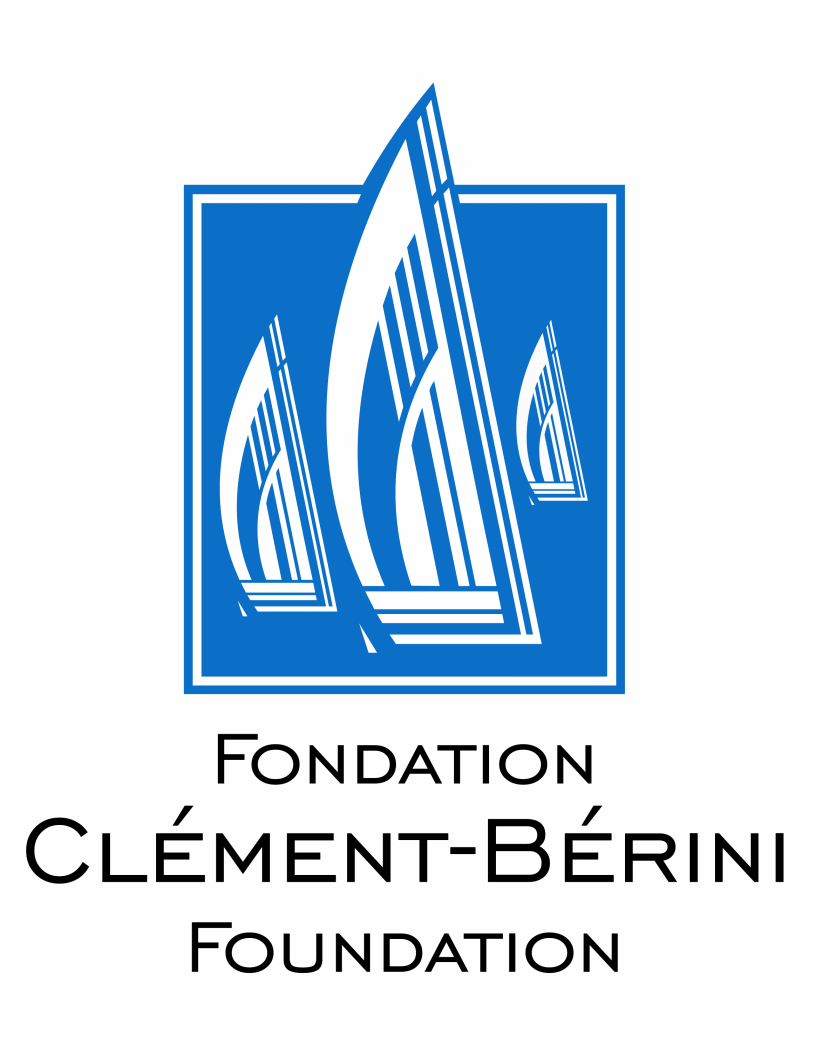 Application FormInstructions: First answer all questions on this form, and then send this document using the following contact details:Fondation Clément-Bérini Foundationc/o Lise Goulet, president701 - 211 rue St-PatrickToronto, ON  M5T 2Y9fondationclementberini@gmail.comAn acknowledgment of reception will be sent to you by email within five working days. This acknowledgment will inform you of the next steps to follow.1. Choose application category2. Information on the candidate, eg., the person authorized to sign this request3. Application summarySpecify the main features of the request, whether it is a request for support (expertise) or funds (amount of money), etc. - 75 words.4. Project description250 words.5. BudgetSpecify each item and how you see the support taking shape, or, how you arrive at the requested amount.Budget notes: additional details:6. Résumé or short bioMain participants (max 10 lignes per person) For projects with many participants, append one paragraph bio (5 lines max) for each.7. List of support materialSpecify format: Digital or Print.Note: print material will not be returned.Authorized signature of the request:_____________________	________________	______________Name					Title				DateChoiceCategoryProject title□Creation / Exhibition□Education / Identity□Arts management / Organizational structureNAMEPostal AddressPhoneE-mailWeb site#Name : descriptionDetails of support, or formulas for amountSupport or amount requested1234etc.#Name: bio123#FormatTitleDescription123456789etc.